Nghiên cứu mới về vắc-xin Covid-19 (Cập nhật đến ngày 16/12/2022)Cục Thông tin KH&CN quốc gia trân trọng kính gửi đến các nhà khoa học những nghiên cứu mới nhất về vaccine COVID-19 trên thế giới. Bao gồm những bài viết đã được xuất bản chính thức và các bài viết được chấp nhận đăng trên những cơ sở dữ liệu học thuật chính thống cập nhật đến ngày 16/12/2022. Những nghiên cứu công bố trước thời gian này được tổng hợp tại đường link cuối bài.  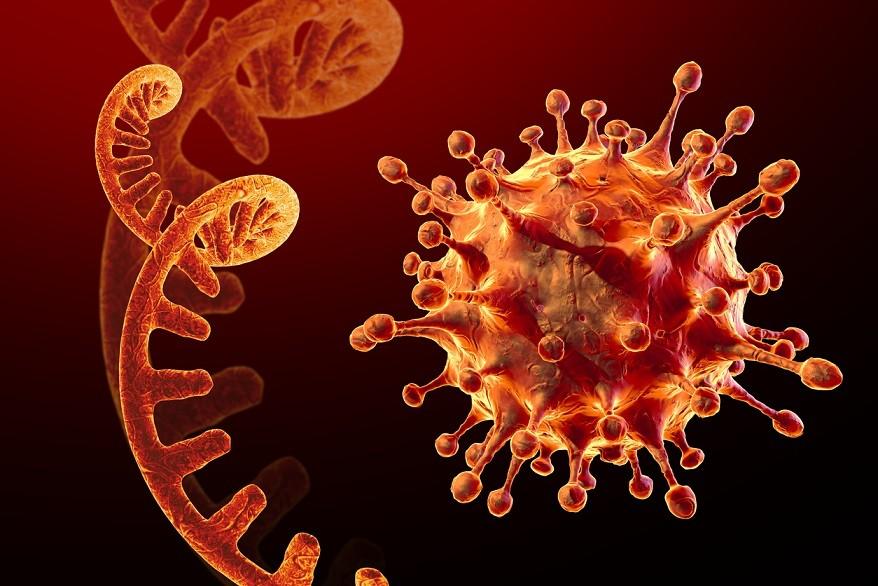 1. Sciencedirect1. Humoral response and safety of the BNT162b2 and mRNA-1273 COVID-19 vaccines in allogeneic hematopoietic stem cell transplant recipients: An observational study
Journal of Infection and Chemotherapy Available online 26 November 2022 In press, journal pre-proof
Masashi Nishikubo, Yoshimitsu Shimomura, Takayuki Ishikawa
https://www.sciencedirect.com/science/article/pii/S1341321X22003178/pdfft?md5=cf6b42133f0196c6ea2998786b3370b1&pid=1-s2.0-S1341321X22003178-main.pdf

2. Association between COVID-19 vaccination status, time elapsed since the last vaccine dose, morbidity, and absenteeism among healthcare personnel: A prospective, multicenter study
Vaccine Available online 26 October 2022 In press, corrected proof
Helena C. Maltezou, Maria N. Gamaletsou, Nikolaos V. Sipsas
https://www.sciencedirect.com/science/article/pii/S0264410X22013044/pdfft?md5=080ff8d34e636976f2f7fcc52415f02c&pid=1-s2.0-S0264410X22013044-main.pdf

3. Safety and immunogenicity of heterologous COVID-19 vaccine regimens to deal with product shortage: A randomised clinical trial in an elderly population
Public Health in Practice 6 September 2022 Volume 4 (Cover date: December 2022) Article 100313
M. A. Kundro, M. H. Losso, F. Gonzalez B. de Quiros
https://www.sciencedirect.com/science/article/pii/S2666535222000891/pdfft?md5=f81ac5a0a76757052af72a7f82efc415&pid=1-s2.0-S2666535222000891-main.pdf

4. Adverse reactions of different COVID-19 vaccines among healthcare professionals: A qualitative study in Mosul, Iraq
Clinical Epidemiology and Global Health 4 November 2022 Volume 18 (Cover date: November–December 2022) Article 101175
Shahad M. Khaleel, Sadeel A. Shanshal, Mohammed I. Aladul
https://www.sciencedirect.com/science/article/pii/S2213398422002184/pdfft?md5=523144c8606e5b2fbf5072cc8588ace8&pid=1-s2.0-S2213398422002184-main.pdf

5. Young adult preference analysis on the attributes of COVID-19 vaccine in the Philippines: A conjoint analysis approach
Public Health in Practice 19 July 2022 Volume 4 (Cover date: December 2022) Article 100300
Ardvin Kester S. Ong, Yogi Tri Prasetyo, Kriengkrai Thana
https://www.sciencedirect.com/science/article/pii/S2666535222000763/pdfft?md5=c450162aa8bbfe3290cf40811d2a9701&pid=1-s2.0-S2666535222000763-main.pdf

6. Post COVID-19 vaccine deaths - Singapore’s early experience
Forensic Science International 19 January 2022 Volume 332 (Cover date: March 2022) Article 111199
Audrey YEO, Benjamin KUEK, Shijia CHAN
https://www.sciencedirect.com/science/article/pii/S0379073822000299/pdfft?md5=48e6cf87f0131a0efb3d473e9af88f68&pid=1-s2.0-S0379073822000299-main.pdf

7. Rapid Development and Testing of a COVID-19 Vaccine Curriculum for Pediatricians
Academic Pediatrics Available online 16 September 2022 In press, corrected proof
Pavan P. Zaveri, Shannon Clark, Angela L. Myers
https://www.sciencedirect.com/science/article/pii/S1876285922004302/pdfft?md5=eccac26ed59df0e274e763351d69b09e&pid=1-s2.0-S1876285922004302-main.pdf

8. COVID-19 vaccine uptake and attitudes among pregnant and postpartum parents
American Journal of Obstetrics & Gynecology MFM 26 August 2022 Volume 4, Issue 6 (Cover date: November 2022) Article 100735
Kandice A. Kapinos, Maria De, Yoreo, Lori Uscher-Pines
https://www.sciencedirect.com/science/article/pii/S2589933322001677/pdfft?md5=b9472c29b42469f01ac93bd74fb1c72e&pid=1-s2.0-S2589933322001677-main.pdf

9. Attitude toward COVID-19 vaccines and its association with depressive symptoms in 386,924 Chinese primary school students during COVID-19 epidemic normalization
Journal of Psychosomatic Research 28 August 2022 Volume 162 (Cover date: November 2022) Article 111021
Qingqing Xu, Zhenxing Mao, Cuiping Wu
https://www.sciencedirect.com/science/article/pii/S0022399922003063/pdfft?md5=e4a2e1cd6715d5fc7d78e3099d731997&pid=1-s2.0-S0022399922003063-main.pdf

10. Airline stock markets reaction to the COVID-19 outbreak and vaccines: An event study
Journal of Air Transport Management 22 August 2022 Volume 105 (Cover date: October 2022) Article 102281
António Miguel Martins, Susana Cró
https://www.sciencedirect.com/science/article/pii/S0969699722001004/pdfft?md5=f389eb2ecc8be15010656921bc5cef6e&pid=1-s2.0-S0969699722001004-main.pdf

11. Patient Perspectives on the COVID-19 Vaccine: A Pilot Survey Study of Patients in Endocrinology Clinics
Endocrine Practice 3 July 2022 Volume 28, Issue 9 (Cover date: September 2022) Pages 897-900
Pushyami Mikkilineni, Rebecca Simon, Sudhaker D. Rao
https://www.sciencedirect.com/science/article/pii/S1530891X22005456/pdfft?md5=e221ac95ac074328606374f392778660&pid=1-s2.0-S1530891X22005456-main.pdf

12. Low Prevalence of COVID-19 Vaccine Hesitancy in Students Across Health Science Disciplines in Texas
Vaccine: X 7 March 2022 Volume 10 (Cover date: April 2022) Article 100154
Meredith G. Hosek, Autumn B. Chidester, Barbara S. Taylor
https://www.sciencedirect.com/science/article/pii/S2590136222000146/pdfft?md5=7ba7b91eafd3be2717a4c16c1e79ea29&pid=1-s2.0-S2590136222000146-main.pdf

13. Relative effectiveness of a 2nd booster dose of COVID-19 mRNA vaccine up to four months post administration in individuals aged 80 years or more in Italy: A retrospectivematched cohort study
Vaccine Available online 14 November 2022 In press, corrected proof
Massimo Fabiani, Alberto Mateo-Urdiales, Patrizio Pezzotti
https://www.sciencedirect.com/science/article/pii/S0264410X22013998/pdfft?md5=37aaa51829c7d3911809773d5ff65362&pid=1-s2.0-S0264410X22013998-main.pdf

14. The association between lifestyle and COVID-19 vaccine hesitancy in China: A large-scale cross-sectional survey
Journal of Affective Disorders 23 June 2022 Volume 313 (Cover date: 15 September 2022) Pages 92-99
Jian Wu, Dongyang Xu, Yudong Miao
https://www.sciencedirect.com/science/article/pii/S016503272200698X/pdfft?md5=c96dd3d94c27407d974ef43440931cb4&pid=1-s2.0-S016503272200698X-main.pdf

15. COVID-19 vaccine-related frequently asked questions (FAQs) by people with epilepsy and carers in Iran; educational video is included
Epilepsy & Behavior 19 May 2022 Volume 133 (Cover date: August 2022)Article 108763
Ali A. Asadi-Pooya, Afrooz Karimi, Hamid Nemati
https://www.sciencedirect.com/science/article/pii/S1525505022002128/pdfft?md5=3f696db92e284f2a7f3a5aba885c2033&pid=1-s2.0-S1525505022002128-main.pdf

16. Thrombotic events following Covid-19 vaccines compared to Influenza vaccines
European Journal of Internal Medicine 9 March 2022 Volume 99 (Cover date: May 2022) Pages 82-88
Marcelo Gabriel Vallone, Andre Luis Falcón, María Florencia Grande Ratti
https://www.sciencedirect.com/science/article/pii/S0953620522000929/pdfft?md5=51a423425695059a3a0d9f20b0ea2426&pid=1-s2.0-S0953620522000929-main.pdf

17. Willingness to receive the COVID-19 vaccine in the population aged 80 years and older in Colombia 2021
Vacunas (English Edition) 18 May 2022 Volume 23, Supplement 1 (Cover date: August 2022) Pages s41-s45
N. Alvis-Guzman, J. Alvis-Zakzuk, F. de la Hoz-Restrepo
https://www.sciencedirect.com/science/article/pii/S2445146022000255/pdfft?md5=79e24feff2e5a952a1cdf675ac5b5cc8&pid=1-s2.0-S2445146022000255-main.pdf

18. Background rates of 41 adverse events of special interest for COVID-19 vaccines in 10 European healthcare databases - an ACCESS cohort study
Vaccine Available online 22 November 2022 In press, corrected proof
C WillameC Dodd, MCJM Sturkenboom
https://www.sciencedirect.com/science/article/pii/S0264410X22014293/pdfft?md5=bbbb4d2b1ce4134d08a6f1267ba89fe3&pid=1-s2.0-S0264410X22014293-main.pdf

19. The disparate impact of age-based COVID-19 vaccine prioritization by race/ethnicity in Denver, Colorado
Health Policy OPEN 22 July 2022 Volume 3 (Cover date: December 2022) Article 100074
Kaylynn Aiona, Emily Bacon, Michelle K. Haas
https://www.sciencedirect.com/science/article/pii/S2590229622000090/pdfft?md5=e675e78a10e12d3e4bf4179da45e8299&pid=1-s2.0-S2590229622000090-main.pdf

20. Anxiety disorders, COVID-19 fear, and vaccine hesitancy
Journal of Anxiety Disorders 26 June 2022 Volume 90 (Cover date: August 2022) Article 102598
Aliya McNeil, Christine Purdon
https://www.sciencedirect.com/science/article/pii/S0887618522000718/pdfft?md5=81ff9ab40a05343d3e6414a3c3666045&pid=1-s2.0-S0887618522000718-main.pdf

21. Clinical progress of therapeutics and vaccines: Rising hope against COVID-19 treatment
Process Biochemistry 14 April 2022 Volume 118 (Cover date: July 2022) Pages 154-170
Ravi Bandaru, Smruti Rekha Rout, Rambabu Dandela
https://www.sciencedirect.com/science/article/pii/S1359511322001271/pdfft?md5=eb3c6b93c9888d6d475155487cfbb8f7&pid=1-s2.0-S1359511322001271-main.pdf

22. Characterizing intentions to receive the COVID-19 vaccine among the general population in British Columbia based on their future intentions towards the seasonal influenza vaccine
Vaccine: X 18 August 2022 Volume 12 (Cover date: December 2022) Article 100208
Bhawna Sharma, C. Sarai Racey, Gina S. Ogilvie
https://www.sciencedirect.com/science/article/pii/S2590136222000687/pdfft?md5=046d50d63e407afcc858006014dda51f&pid=1-s2.0-S2590136222000687-main.pdf

23. Unwillingness or reluctance of Palestinians to get the COVID-19 vaccine: the reasons behind it and how to persuade them
International Journal of Infectious Diseases 25 March 2022 Volume 119 (Cover date: June 2022) Pages 53-55
Hammoda Abu-Odah, Jing Su, Salihu Sabiu Musa
https://www.sciencedirect.com/science/article/pii/S1201971222001783/pdfft?md5=2f712585b0dc821c1cbe01ee0861cf7a&pid=1-s2.0-S1201971222001783-main.pdf

24. Knowledge about COVID-19 and vaccine acceptability among priority groups defined for vaccination: A cross-sectional study in Araba/Alava, Spain, before the vaccination against SARS-CoV-2
Vaccine: X 6 June 2022 Volume 11 (Cover date: August 2022) Article 100176
Naiara Parraza-Diez, Cristina Bermudez-Ampudia, Antxon Apiñaniz
https://www.sciencedirect.com/science/article/pii/S2590136222000365/pdfft?md5=cc080877b77fa51b2a3afac519cba915&pid=1-s2.0-S2590136222000365-main.pdf

25. Identifying early adopters of COVID-19 vaccines in Latin America
Vaccine 21 October 2022 Volume 40, Issue 49 (Cover date: 22 November 2022) Pages 7158-7166
Alejandro Arrieta, Ariadna García-Prado, Carmen Paz Castro
https://www.sciencedirect.com/science/article/pii/S0264410X22012944/pdfft?md5=c01986f8e15311cc43a1fffbb936fa25&pid=1-s2.0-S0264410X22012944-main.pdf

26. The impact of health policies and vaccine rollout on the COVID-19 pandemic waves in Italy
Health Policy and Technology 15 February 2022 Volume 11, Issue 2 (Cover date: June 2022) Article 100604
Chiara Reno, Francesco Sanmarchi, Davide Golinelli
https://www.sciencedirect.com/science/article/pii/S2211883722000107/pdfft?md5=db9a7747df0f97473c60e3af64db212e&pid=1-s2.0-S2211883722000107-main.pdf

27. Is a Booster Dose of COVID-19 Vaccines Effective on Newly Dominant Omicron Subvariants Among University Students? Comparison Between BA.1 and BA.2 Dominancy
American Journal of Infection Control Available online 24 November 2022 In press, journal pre-proof
Shunsuke Miyauchi, Toru Hiyama, Yuri Okamoto
https://www.sciencedirect.com/science/article/pii/S0196655322008136/pdfft?md5=589905139bf2a30ab4794c966cce8fc7&pid=1-s2.0-S0196655322008136-main.pdf

28. Is vaccine confidence an unexpected victim of the COVID-19 pandemic?
Vaccine 31 October 2022 Volume 40, Issue 50 (Cover date: 28 November 2022) Pages 7262-7269
Alessandro Siani, Amy Tranter
https://www.sciencedirect.com/science/article/pii/S0264410X22013378/pdfft?md5=6483155704be60856b5bcc1e11100cd4&pid=1-s2.0-S0264410X22013378-main.pdf

29. A socio-ecological exploration to identify factors influencing the COVID-19 vaccine decision-making process among pregnant and lactating women: Findings from Kenya
Vaccine 31 October 2022 Volume 40, Issue 50 (Cover date: 28 November 2022) Pages 7305-7311
Rupali J. Limaye, Alicia Paul, Ruth Karron
https://www.sciencedirect.com/science/article/pii/S0264410X22013317/pdfft?md5=6f510581ac679a54f43ec935b31cc526&pid=1-s2.0-S0264410X22013317-main.pdf

30. COVID-19 vaccine hesitancy and influential factors among Thai parents and guardians to vaccinate their children
Vaccine: X 13 June 2022 Volume 11 (Cover date: August 2022) Article 100182
Amornphat Kitro, Wachiranun Sirikul, Ratana Sapbamrer
https://www.sciencedirect.com/science/article/pii/S2590136222000420/pdfft?md5=9423b576f3962a5009c4ec1cb8e5227a&pid=1-s2.0-S2590136222000420-main.pdf

31. The role of trust in COVID-19 vaccine hesitancy and acceptance among Black and White Americans
Vaccine 31 October 2022 Volume 40, Issue 50 (Cover date: 28 November 2022) Pages 7247-7254
Amber Marie Reinhart, Yan Tian, Amanda E. Lilly
https://www.sciencedirect.com/science/article/pii/S0264410X22013305/pdfft?md5=c7f99377b0aaaf5fd2660d58769b8aea&pid=1-s2.0-S0264410X22013305-main.pdf

32. Guillain-Barré syndrome temporally associated with COVID-19 vaccines in Victoria, Australia
Vaccine Available online 7 November 2022 In press, corrected proof
Joshua Osowicki, Hannah J. Morgan, Nigel W. Crawford
https://www.sciencedirect.com/science/article/pii/S0264410X22013664/pdfft?md5=a783b40df7af94980060a25254010833&pid=1-s2.0-S0264410X22013664-main.pdf

33. Racial/ethnic and nativity disparities in U.S. Covid-19 vaccination hesitancy during vaccine rollout and factors that explain them
Social Science & Medicine 30 June 2022 Volume 307 (Cover date: August 2022) Article 115183
Michelle L. Frisco, Jennifer Van Hook, Kevin J. A. Thomas
https://www.sciencedirect.com/science/article/pii/S0277953622004890/pdfft?md5=2fdcafed463e6d0d9ad3c3c0f94e3511&pid=1-s2.0-S0277953622004890-main.pdf

34. Comparison of the post-marketing safety profile between influenza and COVID-19 vaccines: An analysis of the vaccine adverse event reporting system
Saudi Pharmaceutical Journal 21 June 2022 Volume 30, Issue 8 (Cover date: August 2022) Pages 1137-1142
Abdullah K. Al-Ahmari, Amnah AlAsmari, Ghada M. Alem
https://www.sciencedirect.com/science/article/pii/S1319016422001578/pdfft?md5=acc6c56d815b8b9ab8eb1b3989f1e027&pid=1-s2.0-S1319016422001578-main.pdf

35. Correlates of COVID-19 vaccination intentions: Attitudes, institutional trust, fear, conspiracy beliefs, and vaccine skepticism
Social Science & Medicine 19 April 2022 Volume 302 (Cover date: June 2022) Article 114981
Daniel Seddig, Dina Maskileyson, Peter Schmidt
https://www.sciencedirect.com/science/article/pii/S0277953622002878/pdfft?md5=297db5505b0b7e2f6e1a9ba0ad03c894&pid=1-s2.0-S0277953622002878-main.pdf

36. Antibody response to COVID-19 vaccines among workers with a wide range of exposure to per- and polyfluoroalkyl substances
Environment International 21 September 2022 Volume 169 (Cover date: November 2022) Article 107537
Anna K. Porter, Sarah E. Kleinschmidt, Matthew P. Longnecker
https://www.sciencedirect.com/science/article/pii/S0160412022004640/pdfft?md5=e24a30bd3b97bd1c4f6c45df1763a45d&pid=1-s2.0-S0160412022004640-main.pdf

37. Sociopolitical and psychological correlates of COVID-19 vaccine hesitancy in the United States during summer 2021
Social Science & Medicine 6 June 2022 Volume 306 (Cover date: August 2022) Article 115112
Justin Stoler, Casey A. Klofstad, Joseph E. Uscinski
https://www.sciencedirect.com/science/article/pii/S027795362200418X/pdfft?md5=4ef866eeec7da3b3611d13577eb0c5c6&pid=1-s2.0-S027795362200418X-main.pdf

38. Can COVID-19 vaccines relieve severe tension-type headache and migraine?
Medical Hypotheses 22 February 2022 Volume 161 (Cover date: April 2022) Article 110812
Jordi González-Menacho, Mónica Villas-Roca, Simona Iftimie
https://www.sciencedirect.com/science/article/pii/S0306987722000524/pdfft?md5=ccad2165d6ffeec5a316ab2b5399f43a&pid=1-s2.0-S0306987722000524-main.pdf

39. Association between COVID-19 vaccine hesitancy and trust in the medical profession and public health officials
Preventive Medicine 19 October 2022 Volume 164 (Cover date: November 2022) Article 107311
Diana Silver, Yeerae Kim, David Abramson
https://www.sciencedirect.com/science/article/pii/S0091743522003607/pdfft?md5=547b853ade46eb35bda7546217ebb142&pid=1-s2.0-S0091743522003607-main.pdf

40. Determinants of COVID-19 vaccine acceptance among adults with diabetes and in the general population in Israel: A cross-sectional study
Diabetes Research and Clinical Practice 14 June 2022 Volume 189 (Cover date: July 2022) Article 109959
Tatyana Kolobov, Simcha Djuraev, Orly Tamir
https://www.sciencedirect.com/science/article/pii/S0168822722007732/pdfft?md5=f8f2006f866c04aa9c54978f28ce52ec&pid=1-s2.0-S0168822722007732-main.pdf

41. Crowdsourcing interventions to promote uptake of COVID-19 booster vaccines
eClinicalMedicine 5 September 2022 Volume 53 (Cover date: November 2022) Article 101632
Robert Böhm, Cornelia Betsch, Michael Kirchler
https://www.sciencedirect.com/science/article/pii/S2589537022003625/pdfft?md5=d76347979f3ef2208f65f6f100df8564&pid=1-s2.0-S2589537022003625-main.pdf

42. Addressing hesitancy to COVID-19 vaccines in healthcare assistants
Geriatric Nursing 25 April 2022 Volume 45 (Cover date: May–June 2022) Pages 169-173
Joshua D. Niznik, Sarah D. Berry, Jill Harrison
https://www.sciencedirect.com/science/article/pii/S0197457222000957/pdfft?md5=9fc5201fa03536570632cefb581688b1&pid=1-s2.0-S0197457222000957-main.pdf
43. Mathematical model of COVID-19 transmission dynamics incorporating booster vaccine program and environmental contamination
Heliyon 9 November 2022 Volume 8, Issue 11 (Cover date: November 2022) Article e11513
N. I. Akinwande, T. T. Ashezua, M. D. Shehu
https://www.sciencedirect.com/science/article/pii/S2405844022028018/pdfft?md5=f5ecd3c5c62d9a3085814bda0576b73d&pid=1-s2.0-S2405844022028018-main.pdf

44. Awareness, knowledge and acceptance of COVID-19 vaccine among the people of West Bengal, India: A web-based survey
Vacunas (English Edition) August 2022 Volume 23, Supplement 1 Pages s46-s54
Sovan Samanta, Jhimli Banerjee, Sandeep Kumar Dash
https://www.sciencedirect.com/science/article/pii/S2445146022000504/pdfft?md5=5f3245a6127d1f2a2aa8bdbb8c9f2aca&pid=1-s2.0-S2445146022000504-main.pdf

45. COVID-19 booster uptake among US adults: Assessing the impact of vaccine attributes, incentives, and context in a choice-based experiment
Social Science & Medicine 15 August 2022 Volume 310 (Cover date: October 2022) Article 115277
Shyam Raman, Douglas Kriner, Sarah Kreps
https://www.sciencedirect.com/science/article/pii/S0277953622005834/pdfft?md5=e5b275c0013d8c031ef33a64c3e85470&pid=1-s2.0-S0277953622005834-main.pdf
  
Các công bố về COVID-19 trước thời gian trên:Cập nhật các công bố về COVID-19 đến ngày 18/11/2022https://vista.gov.vn/news/khoa-hoc-doi-song/nghien-cuu-moi-ve-vac-xin-covid-19-cap-nhat-den-ngay-18-11-2022-5813.htmlCập nhật các công bố về COVID-19 đến ngày 04/11/2022https://vista.gov.vn/news/khoa-hoc-doi-song/nghien-cuu-moi-ve-vac-xin-covid-19-cap-nhat-den-ngay-4-11-2022-5733.htmlCập nhật các công bố về COVID-19 đến ngày 21/10/2022https://vista.gov.vn/news/khoa-hoc-doi-song/nghien-cuu-moi-ve-vac-xin-covid-19-cap-nhat-den-ngay-7-10-2022-5657.htmlCập nhật các công bố về COVID-19 đến ngày 07/10/2022https://www.vista.gov.vn/news/khoa-hoc-doi-song/nghien-cuu-moi-ve-vac-xin-covid-19-cap-nhat-den-ngay-7-10-2022-5582.htmlCập nhật các công bố về COVID-19 từ ngày 16/9 đến ngày 23/9/2022https://vista.gov.vn/news/khoa-hoc-doi-song/nhung-nghien-cuu-moi-ve-vac-xin-covid-19-cap-nhat-den-ngay-23-9-2022-5525.htmlCập nhật các công bố về COVID-19 từ ngày 01/9 đến ngày 09/9/2022https://vista.gov.vn/news/khoa-hoc-doi-song/nhung-nghien-cuu-moi-ve-vac-xin-covid-19-cap-nhat-den-ngay-09-9-2022-5463.htmlCập nhật các công bố về COVID-19 từ ngày 19/7 đến ngày 26/8/2022https://vista.gov.vn/news/khoa-hoc-doi-song/nhung-nghien-cuu-moi-ve-vac-xin-covid-19-cap-nhat-den-ngay-26-8-2022-5415.htmlCập nhật các công bố về COVID-19 từ ngày 11/6 đến ngày 17/6/2022https://vista.gov.vn/news/khoa-hoc-y-duoc/nhung-nghien-cuu-moi-ve-vac-xin-covid-19-cap-nhat-tu-ngay-den-ngay-17-6-2022-5132.htmlCập nhật các công bố về COVID-19 từ ngày 04/6 đến ngày 10/6/2022https://vista.gov.vn/news/khoa-hoc-y-duoc/trieu-chung-viem-phoi-do-virut-corona-cap-nhat-den-ngay-10-6-2022-5111.htmlCập nhật các công bố về COVID-19 từ ngày 28/5 đến ngày 03/6/2022https://vista.gov.vn/news/khoa-hoc-y-duoc/tac-dong-cua-covid-19-den-giao-duc-cap-nhat-den-ngay-03-6-2022-5079.htmlCập nhật các công bố về COVID-19 từ ngày 21/5 đến ngày 27/5/2022https://vista.gov.vn/news/khoa-hoc-y-duoc/sars-cov-2-virut-gay-benh-covid-19-cap-nhat-tu-ngay-21-5-den-ngay-27-5-2022-5078.htmlCập nhật các công bố về COVID-19 từ ngày 07/5 đến ngày 13/5/2022https://vista.gov.vn/news/khoa-hoc-y-duoc/covid-19-o-tre-em-cap-nhat-den-ngay-13-5-2022-4982.htmlCập nhật các công bố về COVID-19 từ ngày 30/04 đến ngày 06/5/2022https://vista.gov.vn/news/khoa-hoc-y-duoc/hoi-chung-tram-cam-trong-giai-doan-dich-covid-cap-nhat-den-ngay-6-5-2022-4959.htmlCập nhật các công bố về COVID-19 từ ngày 23/04 đến ngày 29/04/2022https://vista.gov.vn/news/khoa-hoc-y-duoc/tinh-an-toan-va-cac-phan-ung-khi-tiem-vac-xin-covid-19-cap-nhat-den-ngay-29-4-2022-4937.htmlCập nhật các công bố về COVID-19 từ ngày 16/04 đến ngày 22/04/2022https://vista.gov.vn/news/khoa-hoc-y-duoc/hau-covid-19-cac-trieu-chung-va-cach-dieu-tri-cap-nhat-den-ngay-22-4-2022-4897.htmlCập nhật các công bố về COVID-19 từ ngày 09/04 đến ngày 15/04/2022https://vista.gov.vn/news/khoa-hoc-y-duoc/nirmaterlvir-thanh-phan-khang-virut-cua-covid-19-cap-nhat-den-ngay-15-4-2022-4868.htmlCập nhật các công bố về COVID-19 từ ngày 04/04 đến ngày 08/04/2022https://vista.gov.vn/news/khoa-hoc-y-duoc/khang-nguyen-covid-19-cap-nhat-den-8-4-2022-4849.htmlCập nhật các công bố về COVID-19 từ ngày 26/03 đến ngày 01/04/2022https://vista.gov.vn/news/khoa-hoc-y-duoc/bien-the-moi-b-1-1-529-omicron-cap-nhat-den-1-4-2022-4826.htmlCập nhật các công bố về COVID-19 từ ngày 18/03 đến ngày 25/03/2022https://vista.gov.vn/news/cac-linh-vuc-khoa-hoc-va-cong-nghe/vac-xin-sars-cov-2-va-nhung-thong-tin-lien-quan-cap-nhat-den-25-3-2022-4800.htmlCập nhật các công bố về COVID-19 từ ngày 11/03 đến ngày 18/03/2022https://vista.gov.vn/news/cac-linh-vuc-khoa-hoc-va-cong-nghe/nhung-thong-tin-ve-sars-cov-2-hien-nay-ngay-11-3-18-3-2022-4778.htmlCập nhật các công bố về COVID-19 từ ngày 04/03 đến ngày 11/03/2022https://vista.gov.vn/news/cac-linh-vuc-khoa-hoc-va-cong-nghe/bien-the-cua-sars-cov-2-ngay-4-11-3-2022-4753.htmlCập nhật các công bố về COVID-19 từ ngày 25/03 đến ngày 04/03/2022https://vista.gov.vn/news/cac-linh-vuc-khoa-hoc-va-cong-nghe/nhung-nghien-cuu-phan-tich-ve-covid-19-ngay-25-2-4-3-2022-4729.htmlCập nhật các công bố về COVID-19 từ ngày 18/02 đến ngày 25/02/2022https://vista.gov.vn/news/cac-linh-vuc-khoa-hoc-va-cong-nghe/vac-xin-covid-19-va-nhung-xu-huong-nghien-cuu-ngay-18-2-25-2-2022-4707.htmlCập nhật các công bố về COVID-19 từ ngày 11/02 đến ngày 18/02/2022https://vista.gov.vn/news/cac-linh-vuc-khoa-hoc-va-cong-nghe/covid-19-va-nhung-tac-dong-doi-voi-doi-song-ngay-11-18-2-2022-4685.htmlCập nhật các công bố về COVID-19 từ ngày 04/02 đến ngày 11/02/2022https://vista.gov.vn/news/cac-linh-vuc-khoa-hoc-va-cong-nghe/nghien-cuu-moi-ve-covid-19-tu-ngay-4-2-den-ngay-11-2-2022-4664.htmlCập nhật các công bố về COVID-19 từ ngày 21/01 đến ngày 28/01/2022https://vista.gov.vn/news/cac-linh-vuc-khoa-hoc-va-cong-nghe/nghien-cuu-moi-ve-vaccine-covid-19-tu-ngay-21-01-den-ngay-28-01-2022-4639.htmlCập nhật các công bố về COVID-19 từ ngày 14/01 đến ngày 21/01/2022https://vista.gov.vn/news/cac-linh-vuc-khoa-hoc-va-cong-nghe/nghien-cuu-moi-ve-vaccine-covid-19-tu-ngay-14-1-den-ngay-21-1-2022-4618.htmlCập nhật các công bố về COVID-19 từ ngày 7/01 đến ngày 14/01/2022https://vista.gov.vn/news/cac-linh-vuc-khoa-hoc-va-cong-nghe/nghien-cuu-moi-ve-vaccine-covid-19-tu-ngay-7-1-den-ngay-14-1-2022-4601.htmlCập nhật các công bố về COVID-19 từ ngày 01/01 đến ngày 7/01/2022https://vista.gov.vn/news/cac-linh-vuc-khoa-hoc-va-cong-nghe/nghien-cuu-moi-ve-vaccine-covid-19-tu-ngay-3-1-den-ngay-7-1-2022-4584.html                     Nguồn: Cục Thông tin KH&CN quốc gia